Employment ApplicationApplicant InformationType of position you are looking for:      Full Time  		Part Time Date available to start: _______________________Hours Available: 		EducationPrevious EmploymentMilitary ServiceReferencesPlease list three professional references.Conduct and PerformanceAre you able to perform all the job essential functions of the position for which you are applying, with or without reasonable accommodation? (If you do not understand the essential functions, please ask the interviewer to provide you with a job description)	YES 	   NO If NO, explain any restrictions or requirements: ___________________________________________________________________________Do you have a record of founded child or dependent adult abuse or have you been convicted of a crime in this state or any other state?  YES 	NO 	If YES, please explain: _______________________________________________________________________________________________________________________________________________________________________________________________Have you ever been counseled or disciplined for?Attendance 		YES 	NO 			Tardiness					YES 	NO Work Performance		YES  	NO  			Resident/Patient abuse and/or Neglect		YES 	NO Are you now or have you ever been the subject to an investigation by any licensure or certification board or other similar agency?YES 	NO 		If YES, describe the nature of each investigation, the agency involved, any case or file numbers and the outcome of each investigation. _________________________________________________________________________________________________________________________________________________________________________________________________________Have you ever been denied a license or certification or has any license or certification you have held been suspended or revoked?	YES 	NO 		If YES, describe the date(s) of each suspension or revocation, the reason for suspension or revocation, any case or file numbers and the current status of the particular license or certification. ________________________________________________________________________________________________________________________________________________________________Disclaimer and SignatureI certify that the information contained in this application is true and complete; any falsification, misrepresentation or omission on the application may result in not being hired or being discharged. I authorize my current and previous employers and educational institutions, any law enforcement or other governmental agencies and any references to release any information to the facility, that it deems necessary to evaluate my application for employment, unless the release of such information is prohibited by law. I understand that such information will not be disclosed to me, except as required by law. I release the facility and all other organizations and individuals form liability in connection with the release and use of such information. I understand that any offer of employment to me is contingent upon this facilities decision within its sole discretion that the results of my criminal background check, drug screen and/or other reference and credential checks are satisfactory. 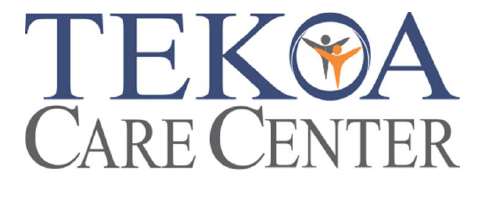 Assisted Living Facility            330 N Madison St.                       Tekoa, WA 99033                            (509) 284-4501Full Name:Date:LastFirstM.I.Address:Street AddressApartment/Unit #CityStateZIP CodePhone:EmailEmailDate of Birth:Date of Birth:Social Security No.:Social Security No.:Position Applied for:MondayTuesdayWednesdayThursdayFridaySaturdaySundayAre you a citizen of the ?YESNOIf no, are you authorized to work in the U.S.?YESNOAre you 18 years of age or older?YESNOMay we contact your current employer?YESNOAre you currently employed?YESNOHow did you hear about us? ________________________High School:Address:From:To:Did you graduate?YESNODiploma:College:Address:From:To:Did you graduate?YESNODegree:Other:Address:From:To:Did you graduate?YESNODegree:Company:Phone:Address:Supervisor:Job Title:Starting Salary:$Ending Salary:$Responsibilities:From:To:Reason for Leaving:May we contact your previous supervisor for a reference?YESNOCompany:Phone:Address:Supervisor:Job Title:Starting Salary:$Ending Salary:$Responsibilities:From:To:Reason for Leaving:May we contact your previous supervisor for a reference?YESNOCompany:Phone:Address:Supervisor:Job Title:Starting Salary:$Ending Salary:$Responsibilities:From:To:Reason for Leaving:May we contact your previous supervisor for a reference?YESNOBranch:From:To:Rank at Discharge:Type of Discharge:If other than honorable, explain:Full Name:Relationship:Company:Phone:Address:Full Name:Relationship:Company:Phone:Address:Full Name:Relationship:Company:Phone:Address:Signature:Date: